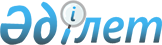 О внесении изменений в решение Сырымского районного маслихата от 25 декабря 2013 года № 16-2 "О районном бюджете на 2014 - 2016 годы"
					
			Утративший силу
			
			
		
					Решение Сырымского районного маслихата Западно-Казахстанской области от 13 августа 2014 года № 22-1. Зарегистрировано Департаментом юстиции Западно-Казахстанской области 26 августа 2014 года № 3624. Утратило силу решением Сырымского районного маслихата Западно-Казахстанской области от 4 июня 2015 года № 28-4      Сноска. Утратило силу решением Сырымского районного маслихата Западно-Казахстанской области от 04.06.2015 № 28-4.

      В соответствии с Бюджетным кодексом Республики Казахстан от 4 декабря 2008 года, Законом Республики Казахстан "О местном государственном управлении и самоуправлении в Республике Казахстан" от 23 января 2001 года районный маслихат РЕШИЛ:

      1. Внести в решение Сырымского районного маслихата от 25 декабря 2013 года № 16-2 "О районном бюджете на 2014-2016 годы" (зарегистрированное в Реестре государственной регистрации нормативных правовых актов за № 3396, опубликованное 20 февраля 2014 года в газете "Сырым елі") следующие изменения:

      пункт 1 изложить в следующей редакции:

      "1. Утвердить районный бюджет на 2014-2016 годы согласно приложениям 1, 2 и 3, в том числе на 2014 год в следующем объеме:

      1) доходы - 2 789 715 тысяч тенге, в том числе:

      налоговые поступления - 357 147 тысяч тенге;

      неналоговые поступления - 2 400 тысяч тенге;

      поступления от продажи основного капитала - 6 500 тысяч тенге;

      поступления трансфертов - 2 423 668 тысяч тенге;

      2) затраты - 2 746 598 тысяч тенге;

      3) чистое бюджетное кредитование - 62 704 тысячи тенге, в том числе:

      бюджетные кредиты - 66 672 тысячи тенге;

      погашение бюджетных кредитов - 3 968 тысяч тенге;

      4) сальдо по операциям с финансовыми активами - 0 тысяч тенге, в том числе:

      приобретение финансовых активов - 0 тысяч тенге;

      поступления от продажи финансовых активов государства - 0 тысяч тенге;

      5) дефицит (профицит) бюджета - -19 587 тысяч тенге;

      6) финансирование дефицита (использование профицита) бюджета - 19 587 тысяч тенге;

      поступление займов - 66 672 тысячи тенге;

      погашение займов - 48 598 тысяч тенге;

      используемые остатки бюджетных средств - 1 513 тысячи тенге.".

      2. Приложения 1, 5 к указанному решению изложить в новой редакции согласно приложениям 1, 2 к настоящему решению.

      3. Настоящее решение вводится в действие с 1 января 2014 года.

 Районный бюджет на 2014 год      тысяч тенге

 Перечень бюджетных программ, финансируемых из бюджетов акима
сельского округа в 2014 году      тысяч тенге


					© 2012. РГП на ПХВ «Институт законодательства и правовой информации Республики Казахстан» Министерства юстиции Республики Казахстан
				
      Председатель сессии

В. Джумагалиев

      Секретарь районного маслихата

А. Галимов
Приложение 1 к решению
Сырымского районного маслихата
от 13 августа 2014 года № 22-1
Приложение 1 к решению
Сырымского районного маслихата
от 25 декабря 2013 года № 16-2Категория 

Категория 

Категория 

Категория 

Категория 

Сумма

Класс

Класс

Класс

Класс

Сумма

Подкласс

Подкласс

Подкласс

Сумма

Специфика

Специфика

Сумма

Наименование

Сумма

1

2

3

4

5

6

I. Доходы

2789715

1

Налоговые поступления

357147

1

Подоходный налог

129340

2

Индивидуальный подоходный налог

129340

3

Социальный налог

110347

1

Социальный налог

110347

4

Hалоги на собственность

112281

1

Hалоги на имущество

99635

3

Земельный налог

1220

4

Hалог на транспортные средства

9226

5

Единый земельный налог

2200

5

Внутренние налоги на товары, работы и услуги

4095

2

Акцизы

1650

3

Поступления за использование природных и других ресурсов

70

4

Сборы за ведение предпринимательской и профессиональной деятельности

2375

7

Прочие налоги

44

1

Прочие налоги

44

8

Обязательные платежи, взимаемые за совершение юридически значимых действий и (или) выдачу документов уполномоченными на то государственными органами или должностными лицами

1040

1

Государственная пошлина

1040

2

Неналоговые поступления

2400

1

Доходы от государственной собственности

1500

5

Доходы от аренды имущества, находящегося в государственной собственности

1500

6

Прочие неналоговые поступления

900

1

Прочие неналоговые поступления

900

3

Поступления от продажи основного капитала

6500

3

Продажа земли и нематериальных активов

6500

1

Продажа земли

6500

4

Поступления трансфертов 

2423668

2

Трансферты из вышестоящих органов государственного управления

2423668

2

Трансферты из областного бюджета

2423668

Функциональная группа

Функциональная группа

Функциональная группа

Функциональная группа

Функциональная группа

Сумма

Функциональная подгруппа

Функциональная подгруппа

Функциональная подгруппа

Функциональная подгруппа

Сумма

Администратор бюджетной программы

Администратор бюджетной программы

Администратор бюджетной программы

Сумма

Программа

Программа

Сумма

Наименование

Сумма

II. Затраты

2746598

1

Государственные услуги общего характера

267278

1

Представительные, исполнительные и другие органы, выполняющие общие функции государственного управления

246297

112

Аппарат маслихата района (города областного значения)

13679

001

Услуги по обеспечению деятельности маслихата района (города областного значения)

13679

122

Аппарат акима района (города областного значения)

54450

001

Услуги по обеспечению деятельности акима района (города областного значения)

53630

003

Капитальные затраты государственного органа

820

123

Аппарат акима района в городе, города районного значения, поселка, села, сельского округа

178168

001

Услуги по обеспечению деятельности акима района в городе, города районного значения, поселка, села, сельского округа

146248

022

Капитальные расходы государственного органа

31920

2

Финансовая деятельность

355

459

Отдел экономики и финансов района (города областного значения)

355

003

Проведение оценки имущества в целях налогообложения

355

9

Прочие государственные услуги общего характера

20626

459

Отдел экономики и финансов района (города областного значения)

15326

001

Услуги по реализации государственной политики в области формирования и развития экономической политики, государственного планирования, исполнения бюджета и управления коммунальной собственностью района (города областного значения)

15226

015

Капитальные расходы государственного органа

100

466

Отдел архитектуры, градостроительства и строительства района (города областного значения)

5300

040

Развитие объектов государственных органов

5300

2

Оборона

3040

1

Военные нужды

2540

122

Аппарат акима района (города областного значения)

2540

005

Мероприятия в рамках исполнения всеобщей воинской обязанности

2540

2

Организация работы по чрезвычайным ситуациям

500

122

Аппарат акима района (города областного значения)

500

007

Мероприятия по профилактики и тушению степных пожаров районного (городского) масштаба, а также пожаров в населенных пунктах, в которых не созданы органы государственной противопожарной службы

500

3

Общественный порядок, безопасность, правовая, судебная, уголовно-исполнительная деятельность

300

9

Прочие услуги в области общественного порядка и безопасности

300

458

Отдел жилищно-коммунального хозяйства, пассажирского транспорта и автомобильных дорог района (города областного значения)

300

021

Обеспечение безопасности дорожного движения в населенных пунктах

300

4 

Образование

1533661

1

Дошкольное воспитание и обучение

66808

464

Отдел образования района (города областного значения)

66808

009

Обеспечение деятельности организаций дошкольного воспитания и обучения

46914

040

Реализация государственного образовательного заказа в дошкольных организациях образования

19894

2

Начальное, основное среднее и общее среднее образование

1424470

464

Отдел образования района (города областного значения)

1424470

003

Общеобразовательное обучение

1336155

006

Дополнительное образование для детей

88315

9

Прочие услуги в области образования

42383

464

Отдел образования района (города областного значения)

42383

001

Услуги по реализации государственной политики на местном уровне в области образования

10061

005

Приобретение и доставка учебников, учебно-методических комплексов для государственных учреждений образования района (города областного значения)

15300

007

Проведение школьных олимпиад, внешкольных мероприятий и конкурсов районного (городского) масштаба

315

015

Ежемесячные выплаты денежных средств опекунам (попечителям) на содержание ребенка сироты (детей-сирот), и ребенка (детей), оставшегося без попечения родителей

9585

067

Капитальные расходы подведомственных государственных учреждений и организаций

7122

5

Здравоохранение

400

9

Прочие услуги в области здравоохранения

400

123

Аппарат акима района в городе, города районного значения, поселка, села, сельского округа

400

002

Организация в экстренных случаях доставки тяжелобольных людей до ближайшей организации здравоохранения, оказывающей врачебную помощь

400

6

Социальная помощь и социальное обеспечение

151569

2

Социальная помощь

126950

451

Отдел занятости и социальных программ района (города областного значения)

126950

002

Программа занятости

42696

005

Государственная адресная социальная помощь

5727

006

Оказание жилищной помощи

2219

007

Социальная помощь отдельным категориям нуждающихся граждан по решениям местных представительных органов

14781

010

Материальное обеспечение детей-инвалидов, воспитывающихся и обучающихся на дому

1815

014

Оказание социальной помощи нуждающимся гражданам на дому

26251

016

Государственные пособия на детей до 18 лет

25538

017

Обеспечение нуждающихся инвалидов обязательными гигиеническими средствами и предоставление услуг специалистами жестового языка, индивидуальными помощниками в соответствии с индивидуальной программой реабилитации инвалида

7623

023

Обеспечение деятельности центров занятости населения

300

9

Прочие услуги в области социальной помощи и социального обеспечения

24619

451

Отдел занятости и социальных программ района (города областного значения)

24619

001

Услуги по реализации государственной политики на местном уровне в области обеспечения занятости и реализации социальных программ для населения

24099

011

Оплата услуг по зачислению, выплате и доставке пособий и других социальных выплат

520

7

Жилищно-коммунальное хозяйство

343440

1

Жилищное хозяйство

106643

458

Отдел жилищно-коммунального хозяйства, пассажирского транспорта и автомобильных дорог района (города областного значения)

14943

003

Организация сохранения государственного жилищного фонда

3000

004

Обеспечение жильем отдельных категорий граждан

11890

031

Изготовление технических паспортов на объекты кондоминиумов

53

466

Отдел архитектуры, градостроительства и строительства района (города областного значения)

91700

003

Проектирование, строительство и (или) приобретение жилья коммунального жилищного фонда

21046

004

Проектирование, развитие, обустройство и (или) приобретение инженерно-коммуникационной инфраструктуры 

70654

2

Коммунальное хозяйство

208805

458

Отдел жилищно-коммунального хозяйства, пассажирского транспорта и автомобильных дорог района (города областного значения)

13392

012

Функционирование системы водоснабжения и водоотведения

12692

027

Организация эксплуатации сетей газификации, находящихся в коммунальной собственности районов (городов областного значения)

700

466

Отдел архитектуры, градостроительства и строительства района (города областного значения)

195413

005

Развитие коммунального хозяйства

42498

006

Развитие системы водоснабжения и водоотведения

152915

3

Благоустройство населенных пунктов

27992

123

Аппарат акима района в городе, города районного значения, поселка, села, сельского округа

12582

008

Освещение улиц населенных пунктов

2367

009

Обеспечение санитарии населенных пунктов

4565

011

Благоустройство и озеленение населенных пунктов

5650

458

Отдел жилищно-коммунального хозяйства, пассажирского транспорта и автомобильных дорог района (города областного значения)

15410

015

Освещение улиц в населенных пунктов

13300

018

Благоустройство и озеленение населенных пунктов

2110

048

Развитие благоустройства городов и населенных пунктов

0

8

Культура, спорт, туризм и информационное пространство

282960

1

Деятельность в области культуры

143529

457

Отдел культуры, развития языков, физической культуры и спорта района (города областного значения)

143529

003

Поддержка культурно-досуговой работы

143529

2

Спорт

24570

457

Отдел культуры, развития языков, физической культуры и спорта района (города областного значения)

24570

008

Развитие массового спорта и национальных видов спорта 

790

009

Проведение спортивных соревнований на районном (города областного значения) уровне

22180

010

Подготовка и участие членов сборных команд района (города областного значения) по различным видам спорта на областных спортивных соревнованиях

1600

3

Информационное пространство

72473

456

Отдел внутренней политики района (города областного значения)

10790

002

Услуги по проведению государственной информационной политики через газеты и журналы 

9290

005

Услуги по проведению государственной информационной политики через телерадиовещание

1500

457

Отдел культуры, развития языков, физической культуры и спорта района (города областного значения)

61683

006

Функционирование районных (городских) библиотек

61683

9

Прочие услуги по организации культуры, спорта, туризма и информационного пространства

42388

456

Отдел внутренней политики района (города областного значения)

16830

001

Услуги по реализации государственной политики на местном уровне в области информации, укрепления государственности и формирования социального оптимизма граждан

10458

003

Реализация мероприятий в сфере молодежной политики

6372

457

Отдел культуры, развития языков, физической культуры и спорта района (города областного значения)

25558

001

Услуги по реализации государственной политики на местном уровне в области культуры, развития языков, физической культуры и спорта 

9058

032

Капитальные расходы подведомственных государственных учреждений и организаций

16500

10

Сельское, водное, лесное, рыбное хозяйство, особо охраняемые природные территории, охрана окружающей среды и животного мира, земельные отношения

107092

1

Сельское хозяйство

45061

459

Отдел экономики и финансов района (города областного значения)

9410

099

Реализация мер по оказанию социальной поддержки специалистов

9410

474

Отдел сельского хозяйства и ветеринарии района (города областного значения)

35651

001

Услуги по реализации государственной политики на местном уровне в сфере сельского хозяйства и ветеринарии

16028

005

Обеспечение функционирования скотомогильников (биотермических ям)

1700

006

Организация санитарного убоя больных животных

500

007

Организация отлова и уничтожения бродячих собак и кошек

2000

008

Возмещение владельцам стоимости изымаемых и уничтожаемых больных животных, продуктов и сырья животного происхождения

14823

012

Проведение мероприятий по идентификации сельскохозяйственных животных

600

6

Земельные отношения

10719

463

Отдел земельных отношений района (города областного значения)

10719

001

Услуги по реализации государственной политики в области регулирования земельных отношений на территории района (города областного значения)

7019

007

Капитальные затраты государственного органа

3700

9

Прочие услуги в области сельского, водного, лесного, рыбного хозяйства, охраны окружающей среды и земельных отношений

51312

474

Отдел сельского хозяйства и ветеринарии района (города областного значения)

51312

013

Проведение противоэпизоотических мероприятий

51312

11

Промышленность, архитектурная, градостроительная и строительная деятельность

9632

2

Архитектурная, градостроительная и строительная деятельность

9632

466

Отдел архитектуры, градостроительства и строительства района (города областного значения)

9632

001

Услуги по реализации государственной политики в области строительства, улучшения архитектурного облика городов, районов и населенных пунктов области и обеспечению рационального и эффективного градостроительного освоения территории района (города областного значения)

9632

12

Транспорт и коммуникации

6488

1

Автомобильный транспорт

6488

458

Отдел жилищно-коммунального хозяйства, пассажирского транспорта и автомобильных дорог района (города областного значения)

6488

023

Обеспечение функционирования автомобильных дорог

1380

045

Капитальный и средний ремонт автомобильных дорог районного значения и улиц населенных пунктов

5108

13

Прочие

37727

3

Поддержка предпринимательской деятельности и защита конкуренции

3254

469

Отдел предпринимательства района (города областного значения)

3254

001

Услуги по реализации государственной политики на местном уровне в области развития предпринимательства и промышленности

3254

9

Прочие

34473

123

Аппарат акима района в городе, города районного значения, поселка, села, сельского округа

1000

040

Реализация мер по содействию экономическому развитию регионов в рамках Программы "Развитие регионов"

1000

457

Отдел культуры, развития языков, физической культуры и спорта района (города областного значения)

5000

040

Реализация мер по содействию экономическому развитию регионов в рамках Программы "Развитие регионов"

5000

458

Отдел жилищно-коммунального хозяйства, пассажирского транспорта и автомобильных дорог района (города областного значения)

10135

001

Услуги по реализации государственной политики на местном уровне в области жилищно-коммунального хозяйства, пассажирского транспорта и автомобильных дорог

10135

459

Отдел экономики и финансов района (города областного значения)

5520

012

Резерв местного исполнительного органа района (города областного значения) 

5520

464

Отдел образования района (города областного значения)

12818

041

Реализация мер по содействию экономическому развитию регионов в рамках Программы "Развитие регионов" 

12818

14

Обслуживание долга

7

1

Обслуживание долга

7

459

Отдел экономики и финансов района (города областного значения)

7

021

Обслуживание долга местных исполнительных органов по выплате вознаграждений и иных платежей по займам из областного бюджета

7

15

Трансферты

3004

1

Трансферты

3004

459

Отдел экономики и финансов района (города областного значения)

3004

006

Возврат неиспользованных (недоиспользованных) целевых трансфертов

3004

III. Чистое бюджетное кредитование

62704

Бюджетные кредиты

66672

10

Сельское, водное, лесное, рыбное хозяйство, особо охраняемые природные территории, охрана окружающей среды и животного мира, земельные отношения

66672

1

Сельское хозяйство

66672

459

Отдел экономики и финансов района (города областного значения)

66672

018

Бюджетные кредиты для реализации мер социальной поддержки специалистов

66672

Категория

Категория

Категория

Категория

Категория

Сумма

Класс

Класс

Класс

Класс

Сумма

Подкласс

Подкласс

Подкласс

Сумма

Специфика

Специфика

Сумма

Наименование

5

Погашение бюджетных кредитов

3968

01

Погашение бюджетных кредитов

3968

1

Погашение бюджетных кредитов, выданных из государственного бюджета

3968

IV. САЛЬДО ПО ОПЕРАЦИЯМ С ФИНАНСОВЫМИ АКТИВАМИ

0

Приобретение финансовых активов

0

Категория

Категория

Категория

Категория

Категория

Сумма

Класс

Класс

Класс

Класс

Сумма

Подкласс

Подкласс

Подкласс

Сумма

Специфика

Специфика

Сумма

Наименование

6

Поступления от продажи финансовых активов государства

0

1

Поступления от продажи финансовых активов государства

0

2

Поступления от продажи финансовых активов за пределами страны

0

V. ДЕФИЦИТ (ПРОФИЦИТ) БЮДЖЕТА

- 19587

VI. ФИНАНСИРОВАНИЕ ДЕФИЦИТА (ИСПОЛЬЗОВАНИЕ ПРОФИЦИТА) БЮДЖЕТА

19587

7

Поступление займов

66672

1

Внутренние государственные займы

66672

2

Договоры займов

66672

3

Займы, получаемые местным исполнительным органом района (города областного значения)

66672

16

Погашение займов

48598

1

Погашение займов

48598

459

Отдел экономики и финансов района (города областного значения)

48598

005

Погашение долга местного исполнительного органа перед вышестоящим бюджетом

48598

8 

Используемые остатки бюджетных средств

1513

1

Остатки бюджетных средств

1513

1

Свободные остатки бюджетных средств

1513

1

Свободные остатки бюджетных средств

1513

Приложение 2
к решению Сырымского районного маслихата
от 13 августа 2014 года № 22-1
Приложение 5
к решению Сырымского районного маслихата
от 26 декабря 2013 года № 16-2Функциональная группа

Функциональная группа

Функциональная группа

Функциональная группа

Функциональная группа

Сумма

Функциональная подгруппа

Функциональная подгруппа

Функциональная подгруппа

Функциональная подгруппа

Сумма

Администратор бюджетной программы

Администратор бюджетной программы

Администратор бюджетной программы

Сумма

Программа

Программа

Сумма

Наименование

Сумма

II. Затраты

1

Государственные услуги общего характера

178168

1

Представительные, исполнительные и другие органы, выполняющие общие функции государственного управления

178168

123

Аппарат акима района в городе, города районного значения, поселка, села, сельского округа

178168

001

Услуги по обеспечению деятельности акима района в городе, города районного значения, поселка, села, сельского округа

146248

в том числе

Аралтобинский

9452

Алгабасский

12190

Буланский

9015

Булдуртинский

15090

Жетыкульский

12889

Жосалинский

9360

Жымпитинский

26744

Елтайский

9672

Кособинский

10419

Саройский

9406

Талдыбулакский

9108

Шолаканкатинский

12903

022

Капитальные расходы государственного органа

31920

в том числе

Аралтобинский

5000

Булдуртинский

2620

Жымпитинский

24300

5

Здравоохранение

400

9

Прочие услуги в области здравоохранения

400

123

Аппарат акима района в городе, города районного значения, поселка, села, сельского округа

400

002

Организация в экстренных случаях доставки тяжелобольных людей до ближайшей организации здравоохранения, оказывающей врачебную помощь

400

в том числе

Аралтобинский

20

Алгабасский

43

Буланский

42

Булдуртинский

43

Жетыкульский

43

Жосалинский

30

Елтайский

20

Кособинский

43

Саройский

43

Талдыбулакский

43

Шолаканкатинский

30

7

Жилищно-коммунальное хозяйство

12582

3

Благоустройство населенных пунктов

12582

123

Аппарат акима района в городе, города районного значения, поселка, села, сельского округа

12582

008

Освещение улиц в населенных пунктах

2367

в том числе

Аралтобинский

212

Алгабасский

231

Буланский

231

Булдуртинский

335

Жетыкульский

219

Жосалинский

231

Елтайский

253

Кособинский

173

Саройский

151

Талдыбулакский

151

Шолаканкатинский

180

009

Обеспечение санитарии населенных пунктов

4565

в том числе

Аралтобинский

300

Алгабасский

300

Буланский

300

Булдуртинский

300

Жетыкульский

300

Жосалинский

300

Жымпитинский

1265

Елтайский

300

Кособинский

300

Саройский

300

Талдыбулакский

300

Шолаканкатинский

300

011

Благоустройство и озеленение населенных пунктов

5650

в том числе

Аралтобинский

52

Алгабасский

52

Буланский

52

Булдуртинский

52

Жетыкульский

52

Жосалинский

52

Жымпитинский

4830

Елтайский

52

Кособинский

52

Саройский

52

Талдыбулакский

352

13

Прочие

1000

9

Прочие

1000

123

Аппарат акима района в городе, города районного значения, поселка, села, сельского округа

1000

040

Реализация мер по содействию экономическому развитию регионов в рамках Программы "Развитие регионов"

1000

в том числе

Жосалинский

1000

